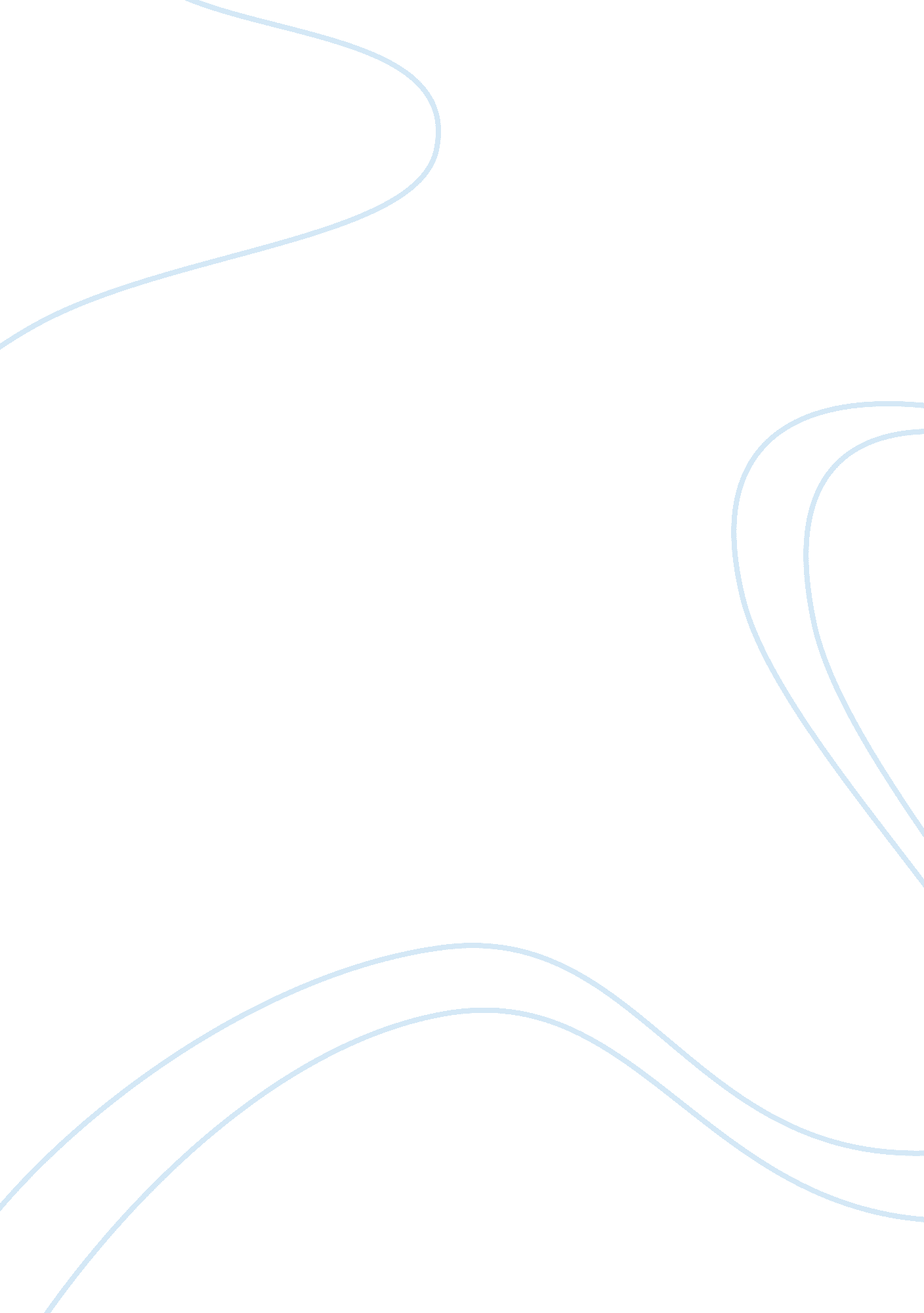 Describe how to deal with disagreements between the practitioner and children and...Family, Children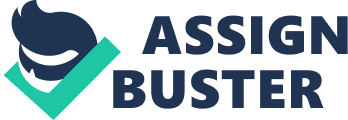 Describe how to deal with disagreements between the practitioner and children and young people If it is TA versus a child, then the chances are that the child is being confrontational and disobedient. You would have to point out the boundaries and explain that it would not be wise to cross these boundaries if the child did not want to make the situation worse for their self. With an adult, they have their own perspective on what has caused the disagreement and this should be listened to and then you should calmly put forward your point of view. It is essential to establish respectful and professionalrelationships with childrenand young people in the role of TA. There are certain strategies which enable such a valued and trusted relationship to be established. A relationship in which a child trusts and respects their TA and feels comfortable in their company, allows the TA to offer a supportive and caringenvironmentin which the child can learn and develop. Describe how to deal with disagreements between the practitioner and other adults Very often in my life I have found myself in the middle of conflict. You have to be very wise, diplomatic and try to help to solve the problem, if somebody asks you to. Many times people know how to sort it out, or what must be done to solve the problem, but they are too emotionally involved at that moment and they simply are not able to do anything. If such a situation happened, it is good to listen and give them time to calm down. It can take just few minutes or longer period of time. The important thing is to be patient, which may be hard to do, but it is vital to keep a cool head. At times I may be required to mediate discussions, over a period of time, until both parties feel that the issue has been resolved to their satisfaction. This might be conflicts at work, among friends, among children at school, or at home. Firstly, when we want to manage disagreements, the skill of listening to both sides of the conflict and assessing the whole situation is required, before making any decisions. Also, checking their non-verbalcommunicationand make sure I am aware of what caused the conflict in reality. Verbal conflicts are easier to manage than physical disagreements. Secondly, I must be completely sure that both sides want and are ready to resolve the conflict. If they stay angry, or refuse to communicate, helping them to negotiate will be impossible to do. Sometimes I will talk to both sides separately, as this gives more of a clearer picture and I will make sure they are both honest. 